 ____________ПРИКАЗОб устранении причин аварии и организации безаварийной эксплуатации опасного производственного объекта__________ в _________________ в _______________________ на опасном производственном объекте «_____________________» (рег. № ______________, __ класс опасности) произошла авария, которая повлекла _____________________________________________________. В результате аварии ________травму получил ________________________.Техническое расследование аварии завершено __________. В результате расследования установлены причины аварии:техническая причина – _____________________________________________________________________________организационные причины:__________________________________________________;___________________________________________________________;________________________________________________________________________;____________________________________________________________________________________________________________________________.В целях выполнения мероприятий по устранению причин аварии и организации дальнейшей безаварийной эксплуатации опасного производственного объекта «_____________________» (рег. № ______________, __ класс опасности) ПРИКАЗЫВАЮ:1. Утвердить план мероприятий по устранению причин аварии и организации дальнейшей безаварийной эксплуатации опасного производственного объекта «_____________________» (рег. № ______________, __ класс опасности) (далее – План мероприятий).2. Главному инженеру ____________:2.1. Организовать выполнение мероприятий, указанных в Плане мероприятий, в установленные сроки.2.2. Лично докладывать о ходе выполнения Плана мероприятий. Еженедельно по ________ в _________________, до завершения исполнения Плана мероприятий.3. Главному бухгалтеру ______________ и заместителю генерального директора по материально-техническому обеспечению ___________ обеспечить выполнение мероприятий в соответствии с Планом мероприятий.4. Руководителю службы производственного контроля _____________:4.1. На основании результатов расследования аварии до __________ скорректировать и представить на утверждение:положение о системе управления промышленной безопасностью;положение о производственном контроле за состоянием промышленной безопасности;план мероприятий по локализации и ликвидации последствий аварий на опасных производственных объектах;план мероприятий по промышленной безопасности.4.2. Направлять в ___________ управление Ростехнадзра отчеты о выполнении Плана мероприятий в сроки, установленные Планом мероприятий.5. Руководителю службы охраны труда _____________ провести внеплановый инструктаж по случаю аварии со всеми работниками ____________.  Срок – __________.6. Начальнику отдела кадров _______________ подготовить документы об отстранении от работ _________________________________________________________________________________________________________________. Срок – __________.7. Контроль за исполнением настоящего приказа оставляю за собой.ДополнениеПри необходимости получить консалтинговую помощь в области расследования или нивелирования последствий аварий – обращайтесь за бесплатной консультацией к компании ТриадаНаш сайт: https://triadacompany.ru/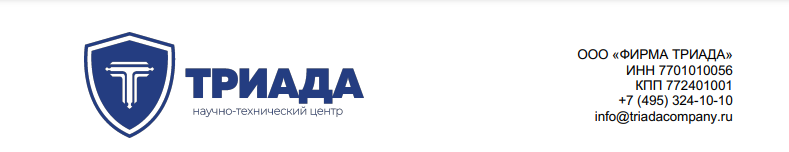 _________________№ _________________________________